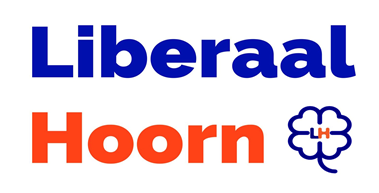 Betreft: art 36 behoud vleermuizenpark Kometenstraat!Datum: 30 augustus  2022Geacht College,Er zijn in onze stad veel plekken waar dit nieuwe College hoogbouwplannen wilt realiseren. Onze fractie is echter geen voorstander van dergelijke grote flats die dan dicht op de bestaande woonwijken worden gerealiseerd. In Hoorn wonen meer dan 3600 mensen op een vierkante kilometer terwijl dat in Nederland gemiddeld rond de 500 ligt. Om de leefbaarheid van onze stad te waarborgen moeten we niet alle ruimte die we nog hebben volbouwen en voorzien van grote flats. We zullen juist in gesprek moeten met onze buurgemeenten om samen op te trekken om betaalbare woningen te gaan realiseren. Wij begrijpen de zorgen van de bewoners van de Kometenstraat dan ook goed, gezien de geplande hoogbouw pal naast hun woningen. Daarbij moeten de bewoners ook vrezen dat het park waarin zich door de Wet Natuurbescherming beschermde diersoorten zoals o.a. vleermuizen bevinden, direct grenzend de wijk moet verdwijnen. Het is belangrijk dat hier een natuurwaardenonderzoek wordt gehouden ten behoeve van een bij de provincie aan te vragen omgevingsvergunning. De gemeente kan die stap niet passeren: een kapvergunning voor het verwijderen van bomen in het park is daarbij onvoldoende. Liberaal Hoorn wil dat  deze groenstrook gelet op het belang van de biodiversiteit behouden blijft en dat de geplande (hoog)bouw pas gaat plaatsvinden gefaseerd, gezien vanuit de Kometenstraat, achter deze groenstrook.  De bewoners zijn sinds de start van de participatie bijeenkomsten (2016) actief betrokken. Herhaaldelijk hebben bewoners hun mening gegeven door het plakken van stickers wat zij belangrijk vonden. 1. Behoud van de doodlopende straat, geen doorgaand verkeer;2 . Behoud van het vleermuizenbos, de speeltuin en het sportveldje;3. Geen hoogbouw grenzend aan de Kometenstraat.Er volgde nóg een bijeenkomst in 2018. Hierin werd er iets dieper ingegaan op de plannen, waarbij de input, welke op 1 november 2017 was verzameld, werd meegenomen. Het was uiteraard nog te vroeg om al in detail te gaan, maar 1 punt was wel heel duidelijk naar voren gekomen : dat was de zorg om de geplande hoogbouw. Er volgende een presentatie “intensieve laagbouw”.Alle zorgen welke er onder de bewoners waren over eventuele hoogbouw rondom de Kometenstraat, werden in 1 klap helemaal weggenomen met deze presentatie. De bewoners hoefden zich absoluut geen zorgen te maken over hoogbouw in het project Pelmolenpad-Prismalocatie. De grond lag in de eerste ring rondom de historische binnenstad en in die ring was er absoluut geen ambitie voor hoogbouw.Het hele project Pelmolenpad-Prismalocatie werd bestempeld als 1e ring, geschikt voor intensieve laagbouw. Als voorbeeld werd de bebouwing van het Jeudje aangehaald. Variërende hoogtes van 2 a 3 lagen hoog met een stedelijk karakter.De bewoners werden op dit punt helemaal gerustgesteld. Deze presentatie gaf de bewoners de indruk dat er werkelijk naar hun geluisterd was en ze hadden er vertrouwen in dat het vleermuizenpark behouden zouden blijven. Vervolgens bleef het lange tijd stil. In januari 2021 werd er online een presentatie gehouden van het eerste plan betreffende de invulling van Pelmolenpad-Prisma-locatie.  De bewoners waren ontdaan en vol ongeloof. In dit plan werd precies het tegenovergestelde gepresenteerd wat zij gedurende het participatieproces zo duidelijk hadden meegegeven en eerder aan hen was voorgehouden.1.	De Kometenstraat werd gebruikt als ontsluiting van het verkeer vanuit de parkeergarage op het Ford terrein!2.	Alle groen was verdwenen. Niet alleen het sportveldje, maar ook het hele vleermuizenbos was van de kaart geveegd, en moest plaats maken voor beton!3.	De intensieve laagbouw vanuit de eerdere presentatie ontpopt tot een heuse woontoren van maar liefst 8 woonlagen hoog welke recht voor de woningen aan de Kometenstraat de grond uit rees. De bewoners worden letterlijk met deze plannen in de schaduw gezet. Uit de gesprekken met de bewoners blijkt verder dat er een geheel ander traject is opgestart zonder dat de bewoners hiervan op de hoogte waren.   Natuurlijk betekent een participatieproces, dat niet dat aan alle wensen van alle bewoners voldaan kan worden, maar dat dergelijke trajecten dienen om alle wensen en zorgen van belanghebbenden op tafel te krijgen. Op deze wijze kan er een weloverwogen keuze worden gemaakt. Liberaal Hoorn vindt het echter een kwalijke zaak dat het erop lijkt dat de gemeente het ene participatietraject heeft stopgezet, en een ander bouwproject heeft opgestart zonder de bewoners hiervan in kennis te stellen. Deze werkwijze versterkt de onvrede bij veel van onze inwoners.  Onze bewoners zijn boos en verontwaardigd en verliezen het vertrouwen in de overheid. Jarenlang hebben deze bewoners de moeite genomen om bij alle bijeenkomsten aanwezig te zijn en wat doet het College? Geen enkele rekening houden met de wensen van de bewoners, terwijl eerder de indruk was gewekt dat wel te doen. Wij hebben dan ook de volgende vragen:Overal in de wereld zien we een verschuiving naar meer groen in het straatbeeld. Deze ontwikkeling wordt ook wel “green city dressing” genoemd. Bent u het met ons een dat dit vleermuizenpark juist voor sfeer en beleving zorgt en bijdraagt aan een gezonde omgeving. Bent u het dan ook met ons eens dat het vleermuizenpark nabij de Kometenstraat in zijn geheel behouden moet blijven inclusief sport/recreatieruimte, aangezien dit een uniek stukje natuur is waar onze kinderen nog in het groen kunnen spelen, en plezier zal geven voor zowel de bestaande als toekomstige bewoners? Er ligt nu een plan met een kleine groenstrook opgenomen tussen de parkeerplaatsen en de nieuwe bebouwing. Hoe past het weghalen van dit belangrijke vleermuizenpark tot de afspraken die we hebben gemaakt in de groenvisie en het tegengaan van de hittestress?Heeft de gemeente bij de provincie een omgevingsvergunning aangevraagd en het daarvoor benodigde natuurwaardeonderzoek laten uitvoeren. Wij verzoeken u ons een kopie van de aanvraag en het natuurwaardeonderzoek toe te sturen. Waarom heeft de gemeente een participatie traject opgestart om deze vervolgens stop te zetten en is zij door gegaan met een ander traject zonder de bewoners hierover in kennis te stellen en hen daarbij te betrekken?Welke presentatie en verwachtingen zijn er door de gemeente gegeven/gewekt als het ging om de “intensieve laagbouw” en kunt u ons deze presentatie doen toe komen?Namens Debbie Katers, Raadslid Liberaal Hoorn